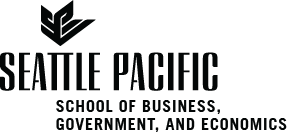 FALLWINTERSPRINGSUMMERFALLWINTERSPRINGSUMMERFALLWINTERSPRINGSUMMERFALLWINTERSPRINGSUMMER